Мережа класів по Василівському закладу загальної середньої освітиКілійської міської ради станом на березень 2023 рокуКласиКількість учнів Вільні місця1302822311194102051317613177121886249723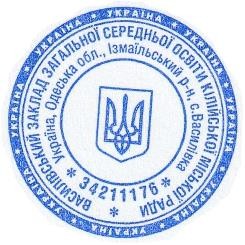 ДиректорЗЗСО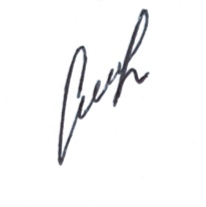 Оксана СІЛАКОВА